Poslovni broj: 7 Su-355/2021-16         Varaždin, 22. prosinca 2021. 	OBAVIJEST KANDIDATIMA O DANU ODRŽAVANJAI NAČINU PROVEDBE RAZGOVORA (INTERVJUA)Razgovor za prijam namještenika u državnu službu u radni odnos u Županijskom sudu u Varaždinu, na radno mjesto: namještenika III. vrste – vozač-dostavljač (m/ž) – 1 izvršitelj/ica na neodređeno vrijeme (oglas objavljen u Narodnim novinama, broj: 117/2021 od 29. listopada 2021.)	održati će se:30. prosinca 2021. u 9,00 sati u prostorijama knjižnice Županijskog suda u Varaždinu, Braće Radić 2, soba 215/II.	Pozivamo na razgovor kandidate koji su podnijeli pravodobne i potpune prijave te ispunjavaju formalne uvjete oglasa za prijam namještenika, i to sljedeće kandidate: C. D.H. D.K. I.K. B.L. M.L. P.Š. R.Š. G.T. D.V. I.	Osobe koje nisu podnijele pravodobnu i potpunu prijavu odnosno ne ispunjavaju formalne uvjete oglasa, ne smatraju se kandidatima u postupku oglasa i o tome će biti obaviješteni putem elektroničke pošte.	Sukladno odluci Stožera civilne zaštite Republike Hrvatske od 12. studenog 2021. o uvođenju posebne sigurnosne mjere obveznog testiranja dužnosnika, državnih službenika i namještenika, službenika i namještenika u javnim službama, službenika i namještenika u lokalnoj i područnoj (regionalnoj) samoupravi te zaposlenika trgovačkih društava i ustanova (Narodne novine, broj: 121/2021), i uputi predsjednika Vrhovnog suda Republike Hrvatske broj: Su IV-422/2021-1 od 15. studenog 2021. o načinu provedbe posebne sigurnosne mjere obveznog testiranja pravosudnih dužnosnika, državnih službenika i namještenika u sudovima, na kandidate se, kao stranke koje dolaze u službene prostorije pravosudnog tijela, primjenjuje obveza predočavanja EU digitalne COVID potvrde ili drugog odgovarajućeg dokaza o cijepljenju, preboljenju bolesti COVID-19 odnosno testiranju, te su kandidati dužni iste predočiti na ulazu, dok u protivnom neće moći ući u pravosudnu zgradu. 	Kandidata koji ne pristupi razgovoru više se neće smatrati kandidatom u ovom postupku. 	Svi kandidati dužni su sa sobom imati važeću osobnu ispravu (osobnu iskaznicu, putovnicu ili vozačku dozvolu) te zaštitnu masku za lice, koju su tijekom cijelog postupka dužni nositi na ispravan način.	Komisija će kroz razgovor (intervju) s kandidatima utvrđivati znanja, sposobnosti, vještine, interese, profesionalne ciljeve i motivaciju kandidata za rad u državnoj službi te rezultate ostvarene u njihovom dosadašnjem radu. 	Nakon provedenog razgovora Komisija će utvrditi rang listu kandidata prema ukupnom broju ostvarenih bodova. 	Svi prijavljeni kojima je utvrđen status kandidata imaju pravo uvida u dokumentaciju koja se odnosi na predmetni postupak.	Troškove dolaska i prisustvovanja razgovoru (intervjuu) snosi svaki kandidat.	O izboru kandidata predsjednik Županijskog suda u Varaždinu donosi rješenje o prijmu koje će biti javno objavljeno na web stranici Ministarstva pravosuđa i uprave – mpu.gov.hr i web stranici Županijskog suda u Varaždinu https://sudovi.hr/zsvz. Dostava rješenja o prijmu u državnu službu izabranog kandidata smatra se svim kandidatima obavljenom istekom osmoga dana od dana javne objave na web-stranici Ministarstva pravosuđa i uprave.	Prije donošenja rješenja o prijmu, nakon što predsjednik suda na temelju rang-liste izvrši izbor kandidata, pozvat će se izabranog kandidata da dostavi uvjerenje nadležnog suda da se protiv njega ne vodi kazneni postupak, uvjerenje o zdravstvenoj sposobnosti za obavljanje poslova radno mjesta i izvornike drugih dokaza o ispunjavanju formalnih uvjeta iz oglasa, a ako sve to ne dostavi smatrat će se da je odustao od prijma u državnu službu. 								Komisija za provedbu oglasa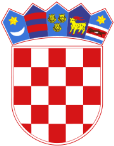 Republika HrvatskaŽupanijski sud u VaraždinuVaraždin, Braće Radić 2Komisija za provedbu oglasa